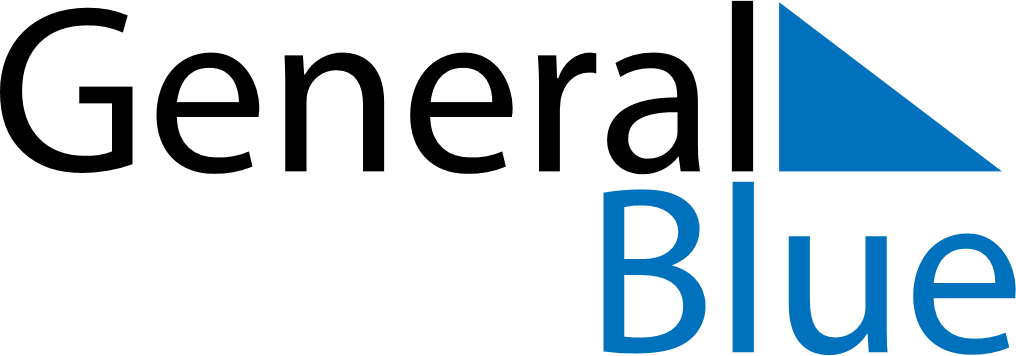 February 2021February 2021February 2021BelgiumBelgiumSUNMONTUEWEDTHUFRISAT1234567891011121314151617181920Valentine’s Day2122232425262728